El contenido de esta ficha solo tiene carácter informativo para intentar ayudar al futuro estudiante de intercambio internacional. No tiene validez oficial. Si detecta algún error en la información o desea realizar alguna sugerencia puede hacerlo a través del siguiente E-mail: mne@uc3m.esINSTITUTO TECNOLÓGICO AUTÓNOMO DE MÉXICO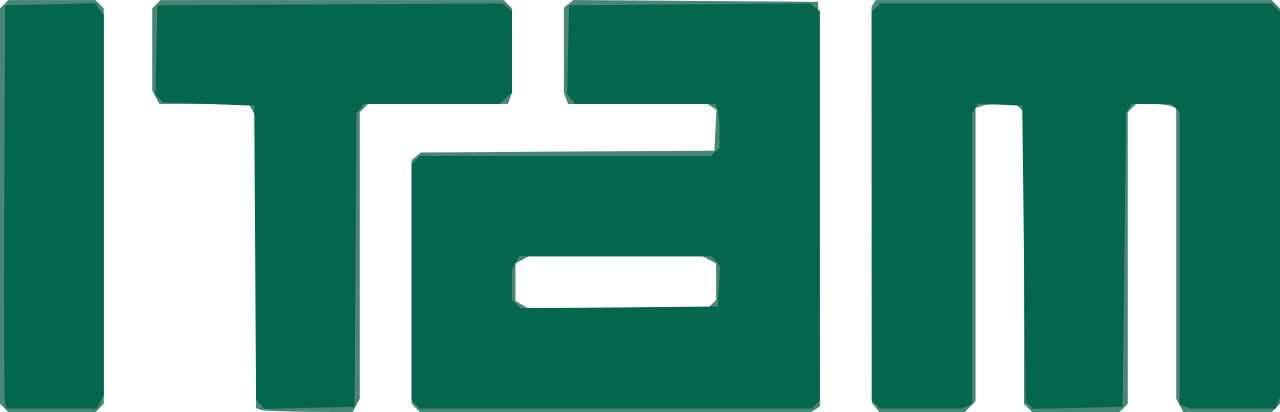 Ciudad de México, MéxicoÚltima actualización: Mayo 2023RESUMENITAM es un instituto de educación superior privado y laico, fue fundado en 1946. Su campus está dividido en dos sedes: Río Hondo (para licenciaturas e ingenierías) y Santa Teresa (para posgrados y diplomados).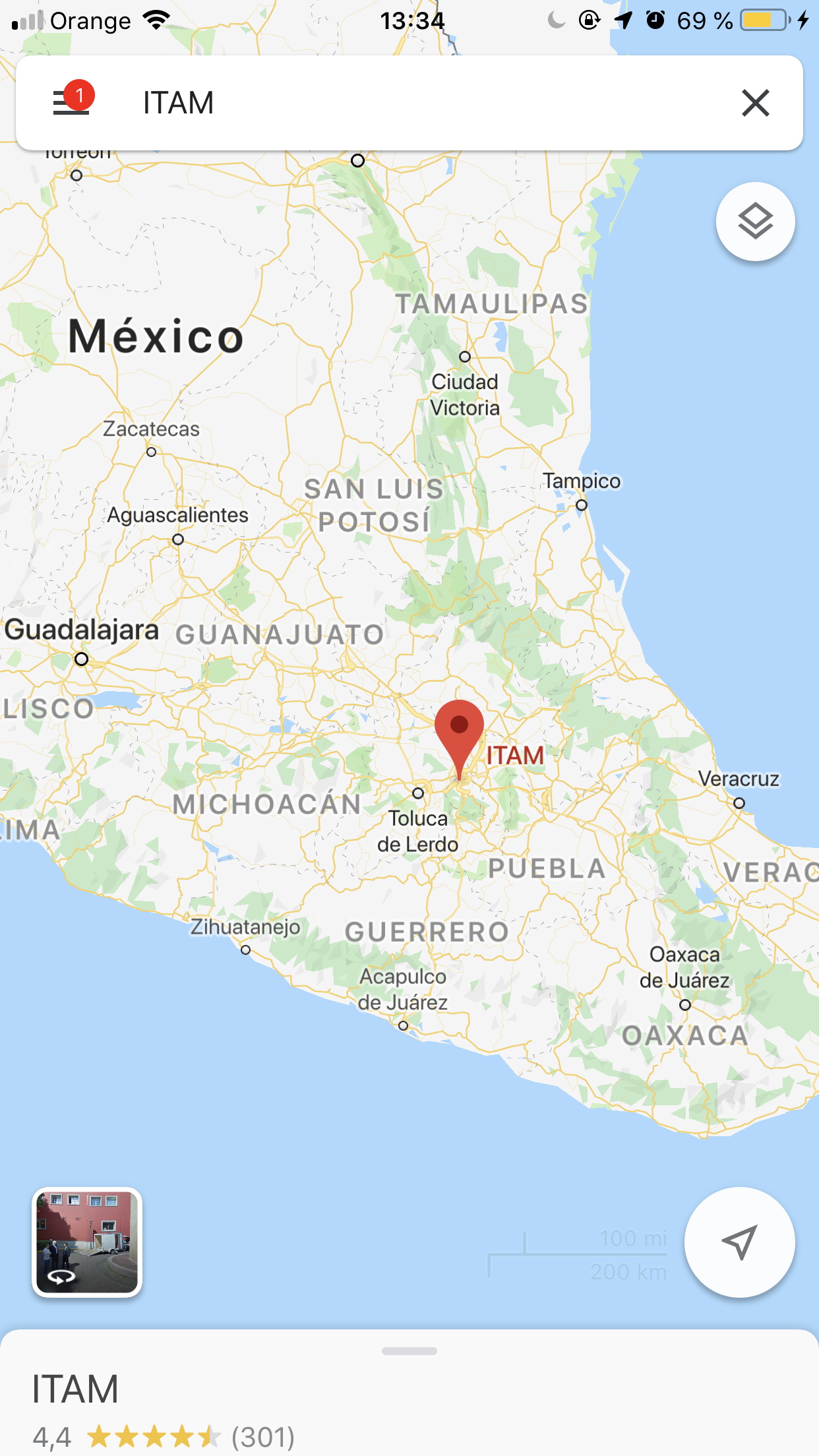 En los rankings internacionales, aparece en el puesto 45 de las mejores universidades de Latinoamérica según QS. WEBhttps://www.itam.mx/ INFORMACIÓN PARA ALUMNOS INTERNACIONALEShttp://intercambio.itam.mx/es/1/paginas/alumnos-internacionales-por-que-itamNo es necesario tramitar visado para los alumnos que van por estancias inferiores a 6 meses.ÁREAS CON CONVENIOConsulta las bases de la Convocatoria MNE de cada año en la página de movilidad en tu Secretaría Virtual.COORDINADORES ACADÉMICOSConsulta las bases de la Convocatoria MNE de cada año en la página de movilidad en tu Secretaría Virtual.IDIOMA DE LOS CURSOSEspañolConsulta las bases de la Convocatoria MNE de cada año en la página de movilidad en tu Secretaría Virtual.DEADLINESEl estudiante debe tener en cuenta que resulta de vital importancia respetar las fechas límite establecidas por la Universidad de destino para el envío de toda la documentación necesaria.Primer Semestre: 15 de Octubre Segundo Semestre: 31 de MayoEstas fechas límite suelen cambiar cada curso académico por lo que se recomienda al alumno consultar las fechas límite concretas para el presente curso académico en la web de la Universidad.http://escolar.itam.mx/servicios_escolares/calendarios.phpCALENDARIO ACADÉMICOPrimer semestre – 14 de Enero a 01 de Junio Segundo Semestre – 12 de Agosto a 21 de Diciembrehttp://escolar.itam.mx/servicios_escolares/calendarios.phpINFORMACIÓN ACADÉMICALas asignaturas de cada grado pueden encontrarse en la siguiente web:https://aspirantes.itam.mx/ALOJAMIENTOLa Universidad ofrece información y asesoramiento sobre apartamentos en alquiler.SEGURO MÉDICOEs necesario contratar un seguro médico que cubra todo el periodo de estancia. La Universidad no ofrece ningún seguro médico en particular, por lo que el estudiante puede optar por el que considere conveniente. http://www.itam-gnp.com.mx/RECOMENDACIONES DE VIAJERecomendamos encarecidamente a los estudiantes consultar las recomendaciones de viaje que ofrece el Ministerio de Asuntos Exteriores y Cooperación https://www.exteriores.gob.es/es/ServiciosAlCiudadano/Paginas/Detalle-recomendaciones-de-viaje.aspx?trc=Mexico